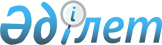 О внесении изменений в постановление акимата Бурлинского района от 29 мая 2018 года № 14 "Об утверждении коэффициентов зонирования, учитывающих месторасположение объекта налогообложения в населенных пунктах Бурлинского района"Постановление акимата Бурлинского района Западно-Казахстанской области от 4 мая 2020 года № 150. Зарегистрировано Департаментом юстиции Западно-Казахстанской области 6 мая 2020 года № 6220
      В соответствии с Законом Республики Казахстан от 6 апреля 2016 года "О правовых актах", Законом Республики Казахстан от 23 января 2001 года "О местном государственном управлении и самоуправлении в Республике Казахстан" акимат Бурлинского района ПОСТАНОВЛЯЕТ:
      1. Внести в постановление акимата Бурлинского района от 29 мая 2018 года № 14 "Об утверждении коэффициентов зонирования, учитывающих месторасположение объекта налогообложения в населенных пунктах Бурлинского района" (зарегистрированное в Реестре государственной регистрации нормативных правовых актов №5215, опубликованное 11 июня 2018 года в Эталонном контрольном банке нормативных правовых актов Республики Казахстан) следующие изменения: 
      вступительную часть (преамбула) изложить в следующей редакции:
      "В соответствии с Кодексом Республики Казахстан от 25 декабря 2017 года "О налогах и других обязательных платежах в бюджет (Налоговый кодекс)", Законом Республики Казахстан от 23 января 2001 года "О местном государственном управлении и самоуправлении в Республике Казахстан" акимат Бурлинского района ПОСТАНОВЛЯЕТ:";
      приложение указанного постановления изложить в новой редакции согласно приложению, к настоящему постановлению.
      2. Руководителю отдела государственно-правовой работы аппарата акима Бурлинского района (Д.Муканова) обеспечить государственную регистрацию данного постановления в органах юстиции.
      3. Настоящее постановление вводится в действие со дня первого официального опубликования. Коэффициенты зонирования, учитывающие месторасположение объекта налогообложения в населенных пунктах Бурлинского района
					© 2012. РГП на ПХВ «Институт законодательства и правовой информации Республики Казахстан» Министерства юстиции Республики Казахстан
				
      Аким

М. Сатканов
Приложение
к постановлению акимата
Бурлинского района
от 4 мая 2020 года № 150
№
Месторасположение объекта налогообложения в населенном пункте
Коэффициент зонирования
Бурлинский район
Бурлинский район
Бурлинский район
город Аксай
город Аксай
город Аксай
1.
город Аксай
2,45
2.
село Кызылтал
2,21
3.
село Аралтал
2,21
Акбулакский сельский округ
Акбулакский сельский округ
Акбулакский сельский округ
4.
село Акбулак
1,87
Аксуский сельский округ
Аксуский сельский округ
Аксуский сельский округ
5.
село Аксу
1,92
6.
село Жанаконыс
1,55
сельский округ Достық
сельский округ Достық
сельский округ Достық
7.
село Достық
1,92
Бурлинский сельский округ
Бурлинский сельский округ
Бурлинский сельский округ
8.
село Бурлин
2,15
9.
село Масайтобе
1,4
Бумакольский сельский округ
Бумакольский сельский округ
Бумакольский сельский округ
10.
село Бумаколь
1,97
11.
село Облавка
1,55
12.
село Утвинка
1,55
Кентубекский сельский округ
Кентубекский сельский округ
Кентубекский сельский округ
13.
село Кентубек
2,05
14.
село Бактыарал
1,4
Жарсуатский сельский округ
Жарсуатский сельский округ
Жарсуатский сельский округ
15.
село Жарсуат
2,15
16.
село Димитрово
1,55
17.
село Карашыганак
1,55
Карагандинский сельский округ
Карагандинский сельский округ
Карагандинский сельский округ
18.
село Қарағанды
1,87
Канайский сельский округ
Канайский сельский округ
Канайский сельский округ
19.
село Канай
1,92
20.
село Даниляколь
1,4
Приуральный сельский округ
Приуральный сельский округ
Приуральный сельский округ
21.
село Приуральное
1,92
Пугачевский сельский округ
Пугачевский сельский округ
Пугачевский сельский округ
22.
село Пугачево
1,97
23.
село Бесагаш
1,55
24.
разъезд Сулусай
1,4
Каракудукский сельский округ
Каракудукский сельский округ
Каракудукский сельский округ
25.
село Қаракұдық
1,87
Успенский сельский округ
Успенский сельский округ
Успенский сельский округ
26.
село Успенка
1,87
27.
село Жанаталап
1,92
28.
село Каракемир
1,4